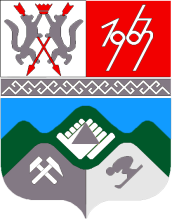 КЕМЕРОВСКАЯ ОБЛАСТЬТАШТАГОЛЬСКИЙ МУНИЦИПАЛЬНЫЙ РАЙОНАДМИНИСТРАЦИЯТАШТАГОЛЬСКОГО МУНИЦИПАЛЬНОГО РАЙОНАПОСТАНОВЛЕНИЕот « 28  » сентября 2017г. №    758 -пОб утверждении муниципальной программы"Развитие сельского хозяйства" на  2018 – 2020 годы      В соответствии с Федеральным законом № 131-ФЗ от 06.10.2003 «Об общих принципах организации местного самоуправления в Российской Федерации», статьей 179 Бюджетного кодекса Российской Федерации, руководствуясь  Уставом Таштагольского муниципального района и в целях создания условий для дальнейшего роста  производства продукции в личных    подсобных хозяйствах, поддержки и развития малых форм хозяйствования, обеспечения   занятости сельского населения района, постановляю:1. Утвердить муниципальную программу "Развитие сельского хозяйства" на 2018-2020 годы, согласно приложению.     2. Пресс-секретарю Главы Таштагольского муниципального района (М.Л.Кустова) опубликовать настоящее постановление в газете «Красная Шория» и разместить на сайте администрации Таштагольского муниципального района в  информационно – телекоммуникационной сети «Интернет».3. Контроль за исполнением постановления возложить на заместителя Главы Таштагольского муниципального района  С.В.Адыякова.           4.Признать утратившим силу с 01.01.2018г. постановление Администрации Таштагольского муниципального района от 30.09.2016  №725-п «Об утверждении муниципальной программы «Развитие сельского хозяйства» на 2017-2019годы».5. Настоящее постановление вступает в силу со дня его официального опубликования, но не  ранее 01.01.2018г.  Глава Таштагольского  муниципального района					                   В.Н.МакутаПриложение к постановлению Администрации Таштагольского муниципального района№      -п от                2017г._Муниципальная программа"Развитие сельского хозяйства"на  2018 – 2020 годыПАСПОРТмуниципальной  программы "Развитие сельского хозяйства"на  2018 – 2020 годы1. Содержание проблемы и необходимость ее решенияпрограммными методамиСельское хозяйство Таштагольского муниципального района представлено личными подсобными хозяйствами. Развитие личных подсобных хозяйств,   предусматривает устойчивое развитие сельского хозяйства в поселениях. Программа предусматривает систему мер, представляющих собой комплекс взаимосвязанных специальных организационных, производственных и хозяйственных мероприятий с соответствующим финансовым обеспечением, что обеспечит   занятость сельского населения в трудоспособном возрасте.  За годы рыночных преобразований личные подсобные хозяйства стали неотъемлемой частью сельской экономики. Одним из основных направлений развития сельского хозяйства. 2. Цели и задачи ПрограммыЦелями Программы являются:создание условий для дальнейшего роста и увеличения производства сельскохозяйственной продукции в личных подсобных хозяйствах;Программа предполагает решение следующих задач:обеспечение доступа малых форм хозяйствования к рынкам снабжения и сбыта;обеспечение   занятости сельского населения в трудоспособном возрасте;  увеличение количества личных подсобных хозяйств;создание условий для увеличения объемов производства высококачественной сельскохозяйственной продукции.3. Система программных мероприятийПрограммные мероприятия направлены на реализацию поставленных Программой целей и задач. Перечень конкретных мероприятий приведен в пункте 7 Программы.Программа включает в себя мероприятия по поддержки и развитию малых форм хозяйствования, созданию условий для дальнейшего роста и увеличения производства сельскохозяйственной продукции в личных подсобных хозяйствах;4. Ресурсное обеспечение ПрограммыОбщий объем финансирования Программы на 2018–2020 годы составляет 203 тыс. рублей из средств местного бюджета, в  т.ч. по годам:.-103тыс.руб..- 50 тыс.руб..-50 тыс.руб.Объемы ассигнований из местного бюджета подлежат ежегодному уточнению, исходя из возможностей  бюджета на соответствующий финансовый год.В целях содействия в реализации мероприятий Программы возможно дополнительное финансирование из иных не запрещенных законодательством источников.5. Оценка эффективности реализации ПрограммыВыполнение мероприятий Программы позволит получить результаты в производственной, экономической и социальной сферах.В производственной сфере выполнение Программы позволит:создать условия в личных подсобных хозяйствах Таштагольского муниципального района для освоения новых технологических процессов;В экономической сфере выполнение Программы позволит:обеспечить условия для сдерживания себестоимости сельскохозяйственной продукцииобеспечить уровень занятости сельского населения в трудоспособном возрасте повысить доход сельского населения за счет реализации излишков собственной сельскохозяйственной продукции.В социальной сфере выполнение Программы позволит:посредством проведения ярмарок создать дополнительные рынки сбыта и обеспечить население Таштагольского муниципального района  качественными продуктами питания местного производства по ценам ниже рыночных на 10 - 15 процентов.Сведения о планируемых значениях целевых показателей(индикаторов) муниципальной программы6. Организация управления Программой и контроль за ходом  ее реализацииУправление Программой осуществляет директор Программы.Для обеспечения мониторинга реализации муниципальной программы ежегодно в срок до 1 марта, года следующего за отчетным, директор муниципальной программы представляет отчет в экономический отдел и в финансовое управление по Таштагольскому району.Исполнитель и директор программы несут ответственность за целевое использование бюджетных средств, выделяемых на реализацию программы.7. Программные мероприятияНаименование     муниципальной  
программы         Муниципальная программа 
"Развитие сельского хозяйства" на 2018 – 2020 годы   
(далее – Программа)                          Директор муниципальной ПрограммыЗаместитель Главы Таштагольского муниципального района С.В.АдыяковОтветственный исполнитель (координатор) муниципальной программыНачальник сельскохозяйственного  отдела Администрации Таштагольского муниципального района Исполнители муниципальной программыСельскохозяйственный отдел Администрации Таштагольского муниципального района, Государственное бюджетное учреждение Кемеровской области  «Таштагольская станция по борьбе с болезнями животных» Цели  муниципальной программыСоздание условий для дальнейшего роста и увеличения производства сельскохозяйственной продукции в личных подсобных хозяйствахЗадачи    муниципальной программыУвеличение количества личных подсобных хозяйств,  продукции;    обеспечение доступности малых форм   хозяйствования к рынкам снабжения и сбыта;  поддержка и развитие малых форм хозяйствования; обеспечение   занятости сельского населения в трудоспособном возрасте;  создание условий для увеличения объемов производства  сельскохозяйственной продукции.Срок реализации   
муниципальной Программы         2018 – 2020 годы                             Объемы и источники
финансирования муниципальной программы в целом и с разбивкой по годам ее реализации         Всего средств на реализацию Программы        
на 2018 - 2020 годы – 203 тыс.. руб.,   из них:                                      
на 2018 год – 103 тыс. руб.;            
на 2019 год – 50 тыс. руб.;            
на 2020 год – 50 тыс. руб..                       Ожидаемые конечные результаты реализации муниципальной программыУвеличение объемов сельскохозяйственной продукции в личных подсобных хозяйствах, повышение продуктивности скота.Наименование целевого показателя (индикатора)Единица измеренияПлановое значение целевого показателя (индикатора)Плановое значение целевого показателя (индикатора)Плановое значение целевого показателя (индикатора)Наименование целевого показателя (индикатора)2018г.2019г.2020г.12345Количество голов приплода крупного рогатого скота с высоким генетическим потенциалом  продуктивности голов141414Количество личных подсобных хозяйств  осуществляющих проекты по выращиванию птицыштук101010Привлечение инвестиционных    
ресурсов из негосударственных 
источников на развитие        
пчеловодства, расширение кормовой базы для скотатыс.руб.800,0900,0900,0 Увеличение поголовья сельскохозяйственных животных с учетом  материального стимулированияусловныхголов303030Наименование мероприятия; источники финансированияОбъем финансовых ресурсов, тыс. рублейОбъем финансовых ресурсов, тыс. рублейОбъем финансовых ресурсов, тыс. рублейОбъем финансовых ресурсов, тыс. рублейНаименование мероприятия; источники финансированияВсего2018г.2019г.2020г.12345Проведение конкурса на лучшее подсобное хозяйство среди владельцев личных подсобных хозяйств; проведение конкурса среди заготовителей; проведение конкурса садоводов 75352020Проведение конкурса на лучшее подсобное хозяйство среди владельцев личных подсобных хозяйств; проведение конкурса среди заготовителей; проведение конкурса садоводов Местный бюджет75352020Поздравление победителей конкурса, заслуженных работников сельского хозяйства на приеме у Главы Таштагольского района, торжественное вручение займов, проведение семинаров и т. д.332355Местный бюджет332355Улучшение породных и племенных качеств крупного рогатого  скота путем искусственного осеменения, приобретение препаратов, дезо. средств201055Местный бюджет201055Поддержка многодетных и малоимущих граждан и семей в отдалённых посёлках района по приобретению птицы, зерна75352020Местный бюджет75352020Проведение    сельскохозяйственных
ярмарок с участием местных
сельхозтоваропроизводителейПоддержка садовых обществ, выделение щебняМестный бюджетСоздание условий для приема Эко продукцииМестный бюджет Субсидирование части затрат  связанных с приобретением  оборудования, кормов, товарной рыбы и молоди субъектам малого и среднего предпринимательства осуществляющим деятельность в области рыбоводстваМестный бюджетСубсидирование части  затрат связанных с приобретением оборудования, кормов, крупного рогатого скота крестьянско- фермерским хозяйствамМестный бюджет Итого по программе:2031035050Местный бюджет2031035050